Sąd Okręgowy w Poznaniuul. Stanisława Hejmowskiego 2, 61-736 Poznańogłasza konkurs nr 8 / 2018na stanowisko urzędnicze — stażysty do wydziałów orzeczniczychOd kandydatów wymagamy:Posiadania co najmniej wykształcenia średniego ze złożonym egzaminem maturalnym.Bardzo dobrej znajomości technik biurowych i obsługi komputera, w tym biegłego pisania na komputerze.Nieposzlakowanej opinii i wysokiego poziomu kultury osobistej.Umiejętności samodzielnego myślenia.Odporności na stres, komunikatywności i zaangażowania.Niekaralności.Zgłoszenie kandydata powinno zawierać:CV i podanie zawierające nr telefonu oraz adres mailowy, Wypełnione druki załączonych do oferty oświadczeń*:o posiadaniu pełnej zdolności do czynności prawnych,o niekaralności za przestępstwo lub przestępstwo skarbowe,oświadczenie, że przeciwko kandydatowi nie jest prowadzone postępowanie 
o przestępstwo ścigane z oskarżenia publicznego lub przestępstwo skarbowe,oświadczenie o zapoznaniu się z załączoną klauzulą informacyjną dla kandydata dot. ochrony osób fizycznych w związku z przetwarzaniem danych osobowych z jednoczesną zgodą na przetwarzanie tych danych.Do zgłoszenia kandydaci powinni dołączyć kopie dokumentów potwierdzających posiadane wykształcenie, doświadczenie i kwalifikacje. Miejsce pracy: Poznań. Stanowisko pracy dostosowane do potrzeb osób niepełnosprawnych. Przewidywana data rozpoczęcia pracy: III kwartał 2018 roku.Przewidywana liczba wolnych stanowisk: jedno, z możliwością zwiększenia tej liczby o kolejne stanowiska.Zakres obowiązków: zadania związane z pracą protokolanta sądowego. Proponowane wynagrodzenie zasadnicze brutto  w okresie stażu urzędniczego wynosi: 2 367 zł. Dodatkowo oferujemy:dodatek za wieloletnią pracę - zgodnie z obowiązującymi przepisami,możliwość korzystania z Zakładowego Funduszu Świadczeń Socjalnych,dofinansowanie zakupu okularów/soczewek korekcyjnych do pracy przy komputerze,trzynastą pensję - zgodnie z obowiązującymi przepisami.Konkurs zostanie przeprowadzony w oparciu o przepisy rozporządzenia Ministra Sprawiedliwości z dnia 17 stycznia 2008 roku w sprawie szczegółowego trybu i sposobu przeprowadzania konkursów na staż urzędniczy w sądzie i prokuraturze.*zgodnie z załączonymi wzorami W momencie przyjęcia do pracy wybrane osoby otrzymają propozycję odbycia półrocznego stażu urzędniczego, po zakończeniu którego - w przypadku pozytywnej oceny i opinii - będą miały możliwość podpisania umowy na czas nieokreślony.Z uwagi na charakter wykonywanych zadań, może zaistnieć konieczność poddania się procedurom sprawdzającym przez inne organy/służby w celu uzyskania niezbędnych upoważnień/uprawnień.Lista osób dopuszczonych do drugiego etapu konkursu oraz jego zakres, termin i miejsce  przeprowadzenia zostaną ogłoszone na stronie www.poznan.so.gov.pl w zakładce oferty pracy, do dnia
11 października 2018 roku.Zgłoszenie należy przesłać na adres:Sąd Okręgowy w Poznaniu, ul. Hejmowskiego 2, 61 - 736 Poznań
lub złożyć bezpośrednio w Oddziale Kadr Sądu Okręgowego w Poznaniu, pokój nr 3160,w terminie do dnia 5 października 2018 roku.Uwaga:Dokumentacja złożona w celach konkursowych przechowywana jest przez okres 1 roku. W przypadku nie odebrania niniejszej dokumentacji, po upływie tego okresu dokumenty będą podlegały zniszczeniu.Informujemy również, że od dnia 25 maja 2018 r. zastosowanie ma rozporządzenie Parlamentu Europejskiego i Rady (UE) nr 2016/679 z dnia 27 kwietnia 2016 r. w sprawie ochrony osób fizycznych w związku z przetwarzaniem danych osobowych i w sprawie swobodnego przepływu takich danych oraz uchylenia dyrektywy 95/46/WE - ogólne rozporządzenie o ochronie danych (Dz. Urz. UE L 119 z 04.05.2016, str. 1), zwane dalej „RODO”. Nowe przepisy zmieniają podejście do ochrony danych osobowych i nakładają na administratorów danych nowe obowiązki, przyznając jednocześnie nowe prawa osobom, których dane dotyczą.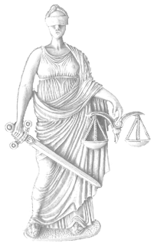 SĄD OKRĘGOWYW POZNANIUul. Stanisława Hejmowskiego 2, 61-736 Poznańtel. 61 62 83 004   fax. 61 62 83 035e-mail: sekr.dyr@poznan.so.gov.pl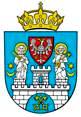 